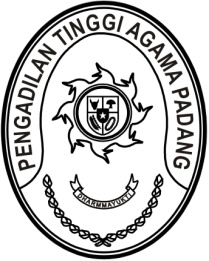 MAHKAMAH AGUNG REPUBLIK INDONESIADIREKTORAT JENDERAL BADAN PERADILAN AGAMAPENGADILAN TINGGI AGAMA PADANGJalan By Pass KM 24, Batipuh Panjang, Koto TangahKota Padang, Sumatera Barat 25171 www.pta-padang.go.id, admin@pta-padang.go.idSURAT PERNYATAAN PELANTIKANNomor: W3-A/       /KP.04.6/3/2023Yang bertanda tangan dibawah ini:Nama	:	Dr. Drs. H. Pelmizar, M.H.I.NIP	:	195611121981031009Pangkat/Golongan	:	Pembina Utama (IV/e)Jabatan	:	Ketua Pengadilan Tinggi Agama PadangDengan ini menyatakan dengan sesungguhnya, bahwa :Nama			: Bustami, S.H., M.A.NIP			: 196710191992021001Pangkat/Golongan 	: Pembina (IV/a)Jabatan		: Panitera Pengganti Pengadilan Tinggi Agama PadangBerdasarkan Surat Keputusan Direktur Jenderal Badan Peradilan Agama Nomor 197/KMA/SK.KP4.1.3/X/2023 tanggal 2 Oktober 2023 telah diangkat dalam jabatan Panitera Pengganti Pengadilan Tinggi Agama Padang dan telah dilantik pada tanggal 17 Oktober 2023.Demikian Surat Pernyataan Pelantikan ini saya buat dengan sesungguhnya dengan mengingat sumpah jabatan/pegawai negeri sipil dan apabila dikemudian hari isi Surat Pernyataan ini ternyata tidak benar yang mengakibatkan kerugian terhadap negara maka saya bersedia menanggung kerugian tersebut.Asli Surat Pernyataan Pelantikan ini disampaikan kepada Kepala Kantor Pelayanan Perbendaharaan Negara di Padang.Padang, 17 Oktober 2023	Ketua,Pelmizar Tembusan: Yth. Plt. Sekretaris Mahkamah Agung RI c.q. Kepala Biro Kepegawaian di Jakarta;Yth. Kepala Badan Kepegawaian Negara u.p. Deputi Tata Usaha Kepegawaian di Jakarta;Yth. Plt. Direktur Jenderal Badan Peradilan Agama Mahkamah Agung RI di Jakarta;Pegawai yang bersangkutan.MAHKAMAH AGUNG REPUBLIK INDONESIADIREKTORAT JENDERAL BADAN PERADILAN AGAMAPENGADILAN TINGGI AGAMA PADANGJalan By Pass KM 24, Batipuh Panjang, Koto TangahKota Padang, Sumatera Barat 25171 www.pta-padang.go.id, admin@pta-padang.go.idSURAT PERNYATAAN MENDUDUKI JABATANNomor: W3-A/        /KP.04.6/3/2023Yang bertanda tangan dibawah ini :Nama	:	Dr. Drs. H. Pelmizar, M.H.I.NIP	:	195611121981031009Pangkat/Golongan	:	Pembina Utama (IV/e)Jabatan	:	Ketua Pengadilan Tinggi Agama PadangDengan ini menyatakan dengan sesungguhnya, bahwa :Nama			: Bustami, S.H., M.A.NIP			: 196710191992021001Pangkat/Golongan 	: Pembina (IV/a)Jabatan		: Panitera Pengganti Pengadilan Tinggi Agama PadangPada tanggal 17 Otober 2023 telah menduduki jabatan tersebut berdasarkan Keputusan Direktur Jenderal Badan Peradilan Agama 197/KMA/SK.KP4.1.3/X/2023 tanggal 2 Oktober 2023.Berdasarkan Peraturan Presiden Republik Indonesia Nomor 124 Tahun 2022  
Sdr. Dra. Sumarni berhak menerima tunjangan Panitera Pengganti Pengadilan Tinggi Agama Padang sebesar Rp460.000 (empat ratus enam puluh ribu rupiah) terhitung mulai tanggal 
1 November 2023.Demikianlah Surat Pernyataan ini saya buat dengan sesungguhnya dengan mengingat sumpah jabatan/Pegawai Negeri Sipil dan apabila dikemudian hari isi surat pernyataan ini ternyata tidak benar, yang mengakibatkan kerugian terhadap Negara, maka saya bersedia menanggung kerugian tersebut.	Asli Surat Pernyataan ini disampaikan kepada Kepala Kantor Pelayanan Perbendaharaan Negara di Padang.	Padang, 17 Oktober 2023	Ketua,PelmizarTembusan:Yth. Plt. Sekretaris Mahkamah Agung RI c.q. Kepala Biro Kepegawaian di Jakarta;Yth. Kepala Badan Kepegawaian Negara u.p. Deputi Tata Usaha Kepegawaian di Jakarta;Yth. Plt. Direktur Jenderal Badan Peradilan Agama Mahkamah Agung RI di Jakarta;Pegawai yang bersangkutan.MAHKAMAH AGUNG REPUBLIK INDONESIADIREKTORAT JENDERAL BADAN PERADILAN AGAMAPENGADILAN TINGGI AGAMA PADANGJalan By Pass KM 24, Batipuh Panjang, Koto TangahKota Padang, Sumatera Barat 25171 www.pta-padang.go.id, admin@pta-padang.go.idSURAT PERNYATAAN MELAKSANAKAN TUGASNomor: W3-A/        /KP.04.6/3/2023Yang bertanda tangan dibawah ini:Nama	:	Dr. Drs. H. Pelmizar, M.H.I.NIP	:	195611121981031009Pangkat/Golongan	:	Pembina Utama (IV/e)Jabatan	: Ketua Pengadilan Tinggi Agama PadangDengan ini menyatakan dengan sesungguhnya, bahwa :Nama			: Bustami, S.H., M.A.NIP			: 196710191992021001Pangkat/Golongan 	: Pembina (IV/a)Jabatan		: Panitera Pengganti Pengadilan Tinggi Agama PadangYang diangkat berdasarkan Surat Keputusan Direktur Jenderal Badan Peradilan Agama Nomor 197/KMA/SK.KP4.1.3/X/2023 tanggal 2 Oktober 2023, terhitung mulai tanggal  
17 Oktober 2023 telah nyata melaksanakan tugas sebagai Panitera Pengganti Pengadilan Tinggi Agama Padang dan berdasarkan Peraturan Presiden Republik Indonesia Nomor 
124 Tahun 2022 diberikan tunjangan jabatan sebesar Rp460.000 (empat ratus enam puluh ribu rupiah) terhitung mulai tanggal 1 November 2023.	Demikianlah Surat Pernyataan ini saya buat dengan sesungguhnya dengan mengingat sumpah jabatan/Pegawai Negeri Sipil dan apabila dikemudian hari isi surat pernyataan ini ternyata tidak benar, yang mengakibatkan kerugian terhadap Negara, maka saya bersedia menanggung kerugian tersebut.	Asli Surat Pernyataan ini disampaikan kepada Kepala Kantor Pelayanan Perbendaharaan Negara di Padang.Padang, 17 Oktober 2023	Ketua,PelmizarTembusan:Yth. Plt. Sekretaris Mahkamah Agung RI c.q. Kepala Biro Kepegawaian di Jakarta;Yth. Kepala Badan Kepegawaian Negara u.p. Deputi Tata Usaha Kepegawaian di Jakarta;Yth. Plt. Direktur Jenderal Badan Peradilan Agama Mahkamah Agung RI di Jakarta;Pegawai yang bersangkutan.